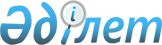 Мәслихаттың 2012 жылғы 19 желтоқсандағы № 90 "Қамысты ауданының 2013-2015 жылдарға арналған аудандық бюджеті туралы" шешіміне өзгерістер мен толықтырулар енгізу туралы
					
			Күшін жойған
			
			
		
					Қостанай облысы Қамысты ауданы мәслихатының 2013 жылғы 15 шілдедегі № 127 шешімі. Қостанай облысының Әділет департаментінде 2013 жылғы 19 шілдеде № 4196 болып тіркелді. Қолданылу мерзімінің аяқталуына байланысты күші жойылды (Қостанай облысы Қамысты ауданы мәслихатының 2014 жылғы 8 қаңтардағы № 1-10/2 хаты)

      Ескерту. Қолданылу мерзімінің аяқталуына байланысты күші жойылды (Қостанай облысы Қамысты ауданы мәслихатының 08.01.2014 № 1-10/2 хаты).      Қазақстан Республикасының 2008 жылғы 4 желтоқсандағы Бюджет кодексінің 106-бабына, Қазақстан Республикасының 2001 жылғы 23 қаңтардағы "Қазақстан Республикасындағы жергілікті мемлекеттік басқару және өзін-өзі басқару туралы" Заңының 6-бабының 1-тармағының 1) тармақшасына сәйкес, Қамысты аудандық мәслихаты ШЕШТІ:



      1. Мәслихаттың 2012 жылғы 19 желтоқсандағы № 90 "Қамысты ауданының 2013-2015 жылдарға арналған аудандық бюджеті туралы" шешіміне (Нормативтік құқықтық актілерді мемлекеттік тіркеу тізілімінде № 3971 тіркелген, 2013 жылғы 11 қаңтарда "Қамысты жаңалықтары – Камыстинские новости" газетінде жарияланған) мынадай өзгерістер мен толықтырулар енгізілсін:



      көрсетілген шешімнің 1-тармағы жаңа редакцияда жазылсын:

      "1. Қамысты ауданының 2013-2015 жылдарға арналған бюджеті тиісінше 1, 2 және 3-қосымшаларға сәйкес, оның ішінде 2013 жылға мынадай көлемдерде бекітілсін:



      1) кірістер - 1779156,7 мың теңге, оның ішінде:

      салықтық түсімдер бойынша – 494742,0 мың теңге;

      салықтық емес түсімдер бойынша – 1526,0 мың теңге;

      негізгі капиталды сатудан түсетін түсімдер бойынша – 0,0 мың теңге;

      трансферттер түсімі бойынша – 1282888,7 мың теңге;



      2) шығындар – 1830147,2 мың теңге;



      3) таза бюджеттік кредиттеу – 17101,0 мың теңге, оның ішінде:

      бюджеттік кредиттер - 20773,0 мың теңге;

      бюджеттік кредиттерді өтеу – 3672,0 мың теңге;



      4) қаржы активтерімен операциялар бойынша сальдо – 0,0 мың теңге, оның ішінде:

      қаржы активтерін сатып алу - 0,0 мың теңге;



      5) бюджет тапшылығы (профициті) – - 68091,5 мың теңге;



      6) бюджет тапшылығын қаржыландыру (профицитін пайдалану) – 68091,5 мың теңге.";



      көрсетілген шешімнің 4-тармағында:

      11, 12 - азат жолдарымен мынадай мазмұндағы толықтырылсын:

      "үйде оқытылатын мүгедек балаларды жабдықпен, бағдарламалық қамтыммен қамтамасыз етуге 80,0 мың теңге сомасында;

      жергілікті атқарушы органдардың штат санын ұлғайтуға 3445,0 мың теңге сомасында, соның ішінде селолық округ әкімдіктеріне 1888,0 мың теңге сомасында, ауыл шаруашылығы бөліміне 1557,0 мың теңге сомасында.";

      5, 8 - азат жолдары жаңа редакцияда жазылсын:

      жетім баланы (жетім балаларды) және ата-аналарының қамқорынсыз қалған баланы (балаларды) күтіп ұстауға асыраушыларына ай сайынғы ақшалай қаражатын төлеуге 9201,0 мың теңге сомасында;

      эпизоотияға қарсы іс-шараларды жүргізуге – 31412,7 мың теңге сомасында;";



      көрсетілген шешімнің 1, 5-қосымшалары осы шешімнің 1, 2-қосымшаларына сәйкес жаңа редакцияда жазылсын.



      2. Осы шешім 2013 жылдың 1 қаңтарынан бастап қолданысқа енгізіледі.      Аудандық мәслихаттың кезектен

      тыс сессиясының төрайымы                   С. Қыстаубаева      Қамысты аудандық

      мәслихатының хатшысы                       Б. Рахимжанов      КЕЛІСІЛДІ:      "Қамысты ауданының экономика

      және бюджеттік жоспарлау бөлімі"

      мемлекеттік мекемесінің басшысы

      _____________ К. Нұржанова

 

Мәслихаттың          

2013 жылғы 15 шілдедегі    

№ 127 шешіміне 1-қосымша    Мәслихаттың          

2012 жылғы 19 желтоқсандағы  

№ 90 шешіміне 1-қосымша    Қамысты ауданының 2013 жылға арналған бюджеті

Мәслихаттың           

2013 жылғы 15 шілдедегі    

№ 127 шешіміне 2-қосымша    Мәслихаттың          

2012 жылғы 19 желтоқсандағы  

№ 90 шешіміне 5-қосымша    Селолық округтердің бюджеттік бағдарламаларының тізбесі
					© 2012. Қазақстан Республикасы Әділет министрлігінің «Қазақстан Республикасының Заңнама және құқықтық ақпарат институты» ШЖҚ РМК
				Санаты Санаты Санаты Санаты Санаты Сомасы,

мың теңгеСыныбы Сыныбы Сыныбы Сыныбы Сомасы,

мың теңгеІшкі сыныбыІшкі сыныбыІшкі сыныбыСомасы,

мың теңгеАтауыСомасы,

мың теңгеІ. Кірістер1779156,71Салықтық түсімдер494742,001Табыс салығы138658,02Жеке табыс салығы138658,003Әлеуметтiк салық81954,01Әлеуметтік салық81954,004Меншiкке салынатын салықтар247697,01Мүлiкке салынатын салықтар224700,03Жер салығы1897,04Көлiк құралдарына салынатын салық18000,05Бірыңғай жер салығы3100,005Тауарларға, жұмыстарға және

қызметтерге салынатын iшкi салықтар24849,02Акциздер900,03Табиғи және басқа да ресурстарды

пайдаланғаны үшiн түсетiн түсiмдер22000,0Кәсiпкерлiк және кәсiби қызметтi

жүргiзгенi үшiн алынатын алымдар1949,008Заңдық мәнді іс-әрекеттерді жасағаны

және (немесе) оған уәкілеттігі бар

мемлекеттік органдар немесе лауазымды

адамдар құжаттар бергені үшін алынатын

міндетті төлемдер1584,0Мемлекеттік баж1584,02Салықтық емес түсімдер1526,001Мемлекеттік меншіктен түсетін кірістер1495,05Мемлекет меншігіндегі мүлікті жалға

беруден түсетін кірістер1493,07Мемлекеттік бюджеттен берілген

кредиттер бойынша сыйақылар2,002Мемлекеттік бюджеттен

қаржыландырылатын мемлекеттік

мекемелердің тауарларды (жұмыстарды,

қызметтерді) өткізуінен түсетін

түсімдер31,01Мемлекеттік бюджеттен

қаржыландырылатын мемлекеттік

мекемелердің тауарларды (жұмыстарды,

қызметтерді) өткізуінен түсетін

түсімдер31,03Негізгі капиталды сатудан түсетін

түсімдер0,003Жерді және материалдық емес активтерді

сату0,0Жерді сату0,04Трансферттердің түсімдері1282888,702Мемлекеттік басқарудың жоғары тұрған

органдарынан түсетін трансферттер1282888,72Облыстық бюджеттен түсетін

трансферттер1282888,7Функционалдық топФункционалдық топФункционалдық топФункционалдық топФункционалдық топСомасы,

мың теңгеКіші функцияКіші функцияКіші функцияКіші функцияСомасы,

мың теңгеБюджеттік бағдарламалардың әкiмшiсiБюджеттік бағдарламалардың әкiмшiсiБюджеттік бағдарламалардың әкiмшiсiСомасы,

мың теңгеБағдарламаБағдарламаСомасы,

мың теңгеАтауыСомасы,

мың теңгеІІ. Шығындар1830147,201Жалпы сипаттағы мемлекеттiк

қызметтер217346,01Мемлекеттiк басқарудың жалпы

функцияларын орындайтын өкiлді,

атқарушы және басқа органдар187691,0112Аудан (облыстық маңызы бар қала)

мәслихатының аппараты14315,0001Аудан (облыстық маңызы бар қала)

мәслихатының қызметін қамтамасыз

ету жөніндегі қызметтер14315,0122Аудан (облыстық маңызы бар қала)

әкімінің аппараты52561,0001Аудан (облыстық маңызы бар қала)

әкімінің қызметін қамтамасыз ету

жөніндегі қызметтер48632,0003Мемлекеттік органның күрделі

шығыстары3929,0123Қаладағы аудан, аудандық маңызы

бар қала, кент, ауыл (село),

ауылдық (селолық) округ әкімінің

аппараты120815,0001Қаладағы аудан, аудандық маңызы

бар қаланың, кент, ауыл (село),

ауылдық (селолық), округ әкімінің

қызметін қамтамасыз ету жөніндегі

қызметтер112727,3022Мемлекеттік органның күрделі

шығыстары8087,72Қаржылық қызмет14677,0452Ауданның (облыстық маңызы бар

қаланың) қаржы бөлімі14677,0001Ауданның (облыстық маңызы бар

қаланың) бюджетін орындау және

ауданның (облыстық маңызы бар

қаланың) коммуналдық меншігін

басқару саласындағы мемлекеттік

саясатты іске асыру жөніндегі

қызметтер13124,0003Салық салу мақсатында мүлікті

бағалауды жүргізу1232,0010Жекешелендіру, коммуналдық

меншікті басқару, жекешелендіруден

кейінгі қызмет және осыған

байланысты дауларды реттеу321,05Жоспарлау және статистикалық

қызмет14978,0453Ауданның (облыстық маңызы бар

қаланың) экономика және бюджеттік

жоспарлау бөлімі14978,0001Экономикалық саясатты, мемлекеттік

жоспарлау жүйесін қалыптастыру

және дамыту және ауданды (облыстық

маңызы бар қаланы) басқару

саласындағы мемлекеттік саясатты

іске асыру жөніндегі қызметтер12978,0004Мемлекеттік органның күрделі

шығыстары2000,002Қорғаныс1648,01Әскери мұқтаждар1648,0122Аудан (облыстық маңызы бар қала)

әкімінің аппараты1648,0005Жалпыға бірдей әскери міндетті

атқару шеңберіндегі іс-шаралар1648,003Қоғамдық тәртіп, қауіпсіздік,

құқықтық, сот, қылмыстық-атқару

қызметі755,09Қоғамдық тәртіп және қауіпсіздік

саласындағы басқа да қызметтер755,0458Ауданның (облыстық маңызы бар

қаланың) тұрғын үй-коммуналдық

шаруашылығы, жолаушылар көлігі

және автомобиль жолдары бөлімі755,0021Елді мекендерде жол жүрісі

қауіпсіздігін қамтамасыз ету755,004Бiлiм беру910504,31Мектепке дейiнгi тәрбие және оқыту116667,0464Ауданның (облыстық маңызы бар

қаланың) білім бөлімі116667,0009Мектепке дейінгі тәрбие

ұйымдарының қызметін қамтамасыз

ету95107,0040Мектепке дейінгі білім беру

ұйымдарында мемлекеттік білім беру

тапсырысын іске асыруға21560,02Бастауыш, негізгі орта және жалпы

орта білім беру744169,3123Қаладағы аудан, аудандық маңызы

бар қала, кент, ауыл (село),

ауылдық (селолық) округ әкімінің

аппараты1357,0005Ауылдық (селолық) жерлерде

балаларды мектепке дейін тегін

алып баруды және кері алып келуді

ұйымдастыру1357,0464Ауданның (облыстық маңызы бар

қаланың) білім бөлімі742812,3003Жалпы білім беру727235,3006Балаларға қосымша білім беру15577,09Бiлiм беру саласындағы өзге де

қызметтер49668,0464Ауданның (облыстық маңызы бар

қаланың) білім бөлімі45078,0001Жергілікті деңгейде білім беру

саласындағы мемлекеттік саясатты

іске асыру жөніндегі қызметтер9128,0005Ауданның (облыстық маңызы бар

қаланың) мемлекеттік білім беру

мекемелер үшін оқулықтар мен

оқу-әдістемелік кешендерді сатып

алу және жеткізу8686,0015Жетім баланы (жетім балаларды)

және ата-аналарының қамқорынсыз

қалған баланы (балаларды)

күтіп-ұстауға асыраушыларына ай

сайынғы ақшалай қаражат төлемдері9201,0020Үйде оқытылатын мүгедек балаларды

жабдықпен, бағдарламалық қамтыммен

қамтамасыз ету80,0067Ведомстволық бағыныстағы

мемлекеттік мекемелерінің және

ұйымдарының күрделі шығыстары17983,0466Ауданның (облыстық маңызы бар

қаланың) сәулет, қала құрылысы

және құрылыс бөлімі4590,0037Білім беру объектілерін салу және

реконструкциялау4590,006Әлеуметтiк көмек және әлеуметтiк

қамсыздандыру66163,02Әлеуметтiк көмек47995,0451Ауданның (облыстық маңызы бар

қаланың) жұмыспен қамту және

әлеуметтік бағдарламалар бөлімі47995,0002Еңбекпен қамту бағдарламасы13554,0005Мемлекеттік атаулы әлеуметтік

көмек4362,0007Жергілікті өкілетті органдардың

шешімі бойынша мұқтаж

азаматтардың жекелеген топтарына

әлеуметтік көмек11915,0010Үйден тәрбиеленіп оқытылатын

мүгедек балаларды материалдық

қамтамасыз ету245,0014Мұқтаж азаматтарға үйде

әлеуметтiк көмек көрсету3743,001618 жасқа дейінгі балаларға

мемлекеттік жәрдемақылар13744,0017Мүгедектерді оңалту жеке

бағдарламасына сәйкес, мұқтаж

мүгедектерді міндетті гигиеналық

құралдармен және ымдау тілі

мамандарының қызмет көрсетуін,

жеке көмекшілермен қамтамасыз ету432,0023Жұмыспен қамту орталықтарының

қызметін қамтамасыз ету0,09Әлеуметтiк көмек және әлеуметтiк

қамтамасыз ету салаларындағы өзге

де қызметтер18168,0451Ауданның (облыстық маңызы бар

қаланың) жұмыспен қамту және

әлеуметтік бағдарламалар бөлімі18168,0001Жергілікті деңгейде халық үшін әлеуметтік бағдарламаларды жұмыспен қамтуды қамтамасыз етуді іске асыру саласындағы мемлекеттік саясатты іске асыру жөніндегі қызметтер15667,0011Жәрдемақыларды және басқа да

әлеуметтік төлемдерді есептеу,

төлеу мен жеткізу бойынша

қызметтерге ақы төлеу501,0021Мемлекеттік органның күрделі

шығыстары2000,007Тұрғын үй-коммуналдық шаруашылық367202,51Тұрғын үй шаруашылығы5613,0458Ауданның (облыстық маңызы бар

қаланың) тұрғын үй-коммуналдық

шаруашылығы, жолаушылар көлігі

және автомобиль жолдары бөлімі5613,0003Мемлекеттік тұрғын үй қорының сақталуын ұйымдастыру2613,0004Азаматтардың жекелеген санаттарын

тұрғын үймен қамтамасыз ету3000,02Коммуналдық шаруашылық307322,0123Қаладағы аудан, аудандық маңызы

бар қала, кент, ауыл (село),

ауылдық (селолық) округ әкімінің

аппараты277,0014Елді мекендерді сумен жабдықтауды

ұйымдастыру277,0458Ауданның (облыстық маңызы бар

қаланың) тұрғын үй-коммуналдық

шаруашылығы, жолаушылар көлігі

және автомобиль жолдары бөлімі7045,0012Сумен жабдықтау және су бөлу

жүйесінің қызмет етуі7045,0466Ауданның (облыстық маңызы бар

қаланың) сәулет, қала құрылысы

және құрылыс бөлімі300000,0006Сумен жабдықтау және су бұру

жүйесін дамыту300000,03Елді -мекендерді көркейту54267,5123Қаладағы аудан, аудандық маңызы

бар қала, кент, ауыл (село),

ауылдық (селолық) округ әкімінің

аппараты16445,0008Елді мекендерде көшелерді жарықтандыру13837,0010Жерлеу орындарын күтіп - ұстау

және туысы жоқ адамдарды жерлеу133,0011Елді мекендерді абаттандыру мен

көгалдандыру2475,0458Ауданның (облыстық маңызы бар

қаланың) тұрғын үй-коммуналдық

шаруашылығы, жолаушылар көлігі

және автомобиль жолдары бөлімі37822,5018Елді мекендерді абаттандыру және

көгалдандыру37822,508Мәдениет, спорт, туризм және

ақпараттық кеңістiк112929,01Мәдениет саласындағы қызмет35885,6455Ауданның (облыстық маңызы бар

қаланың) мәдениет және тілдерді

дамыту бөлімі35885,6003Мәдени-демалыс жұмысын қолдау35885,62Спорт11782,0465Ауданның (облыстық маңызы бар

қаланың) Дене шынықтыру және

спорт бөлімі11782,0005Ұлттық және бұқаралық спорт

түрлерін дамыту9494,0006Аудандық (облыстық маңызы бар

қалалық) деңгейде спорттық

жарыстар өткізу590,0007Әртүрлі спорт түрлері бойынша

аудан (облыстық маңызы бар қала)

құрама командаларының мүшелерін

дайындау және олардың облыстық

спорт жарыстарына қатысуы1698,03Ақпараттық кеңiстiк37554,4455Ауданның (облыстық маңызы бар

қаланың) мәдениет және тілдерді

дамыту бөлімі35147,4006Аудандық (қалалық)

кiтапханалардың жұмыс iстеуi27776,4007Мемлекеттік тілді және Қазақстан

халықтарының басқа да тілдерін

дамыту7371,0456Ауданның (облыстық маңызы бар

қаланың) ішкі саясат бөлімі2407,0002Газеттер мен журналдар арқылы

мемлекеттік ақпараттық саясат

жүргізу жөніндегі қызметтер2143,0005Телерадио хабарларын тарату

арқылы мемлекеттік ақпараттық

саясатты жүргізу жөніндегі

қызметтер264,09Мәдениет, спорт, туризм және

ақпараттық кеңiстiктi ұйымдастыру

жөнiндегi өзге де қызметтер27707,0455Ауданның (облыстық маңызы бар

қаланың) мәдениет және тілдерді

дамыту бөлімі9394,0001Жергілікті деңгейде тілдерді және

мәдениетті дамыту саласындағы

мемлекеттік саясатты іске асыру

жөніндегі қызметтер5340,0010Мемлекеттік органның күрделі

шығыстары32,0032Ведомстволық бағыныстағы

мемлекеттік мекемелерінің және

ұйымдарының күрделі шығыстары4022,0456Ауданның (облыстық маңызы бар

қаланың) ішкі саясат бөлімі12391,0001Жергілікті деңгейде ақпарат,

мемлекеттілікті нығайту және

азаматтардың әлеуметтік

сенімділігін қалыптастыру

саласында мемлекеттік саясатты

іске асыру жөніндегі қызметтер5838,0003Жастар саясаты саласында

іс-шараларды іске асыру3093,0006Мемлекеттік органның күрделі

шығыстары3460,0465Ауданның (облыстық маңызы бар

қаланың) Дене шынықтыру және

спорт бөлімі5922,0001Жергілікті деңгейде дене

шынықтыру және спорт саласындағы

мемлекеттік саясатты іске асыру

жөніндегі қызметтер5890,0004Мемлекеттік органның күрделі

шығыстары32,010Ауыл, су, орман, балық шаруашылығы, ерекше қорғалатын табиғи аумақтар, қоршаған ортаны және жануарлар дүниесін қорғау, жер қатынастары73054,71Ауыл шаруашылығы34542,0453Ауданның (облыстық маңызы бар

қаланың) экономика және бюджеттік

жоспарлау бөлімі7994,0099Мамандардың әлеуметтік көмек

көрсетуі жөніндегі шараларды іске

асыру7994,0462Ауданның (облыстық маңызы бар

қаланың) ауыл шаруашылығы бөлімі13622,0001Жергілікте денгейді ауыл

шаруашылығы саласындағы

мемлекеттік саясатты іске асыру

жөніндегі қызметтер 13588,0006Мемлекеттік органның күрделі

шығыстары34,0473Ауданның (облыстық маңызы бар

қаланың) ветеринария бөлімі12926,0001Жергілікті деңгейде ветеринария

саласындағы мемлекеттік саясатты

іске асыру жөніндегі қызметтер6377,0007Қанғыбас иттер мен мысықтарды

аулауды және жоюды ұйымдастыру2745,0010Ауыл шаруашылығы жануарларын

бірдейлендіру жөніндегі

іс-шараларды жүргізу804,0032Ведомстволық бағыныстағы

мемлекеттік мекемелерінің және

ұйымдарының күрделі шығыстары3000,06Жер қатынастары7100,0463Ауданның (облыстық маңызы бар

қаланың) жер қатынастары бөлімі7100,0001Аудан (облыстық маңызы бар қала)

аумағында жер қатынастарын реттеу

саласындағы мемлекеттік саясатты

іске асыру жөніндегі қызметтер7066,0007Мемлекеттік органның күрделі

шығыстары34,09Ауыл, су, орман, балық

шаруашылығы және қоршаған ортаны

қорғау және жер қатынастары

саласындағы басқа да қызметтер31412,7473Ауданның (облыстық маңызы бар

қаланың) ветеринария бөлімі31412,7011Эпизоотияға қарсы іс-шаралар

жүргізу31412,711Өнеркәсіп, сәулет, қала құрылысы

және құрылыс қызметі8690,02Сәулет, қала құрылысы және

құрылыс қызметі8690,0466Ауданның (облыстық маңызы бар

қаланың) сәулет, қала құрылысы

және құрылыс бөлімі8690,0001Құрылыс, облыс қалаларының,

аудандарының және елді

мекендерінің сәулеттік бейнесін

жақсарту саласындағы мемлекеттік

саясатты іске асыру және ауданның

(облыстық маңызы бар қаланың)

аумағын оңтайла және тиімді қала

құрылыстық игеруді қамтамасыз ету

жөніндегі қызметтер8690,012Көлiк және коммуникация24850,01Автомобиль көлiгi24850,0123Қаладағы аудан, аудандық маңызы

бар қала, кент, ауыл (село),

ауылдық (селолық) округ әкімінің

аппараты2676,0013Аудандық маңызы бар қалаларда,

кенттерде, ауылдарда (селоларда),

ауылдық (селолық) округтерде

автомобиль жолдарының жұмыс

істеуін қамтамасыз ету2676,0458Ауданның (облыстық маңызы бар

қаланың) тұрғын үй-коммуналдық

шаруашылығы, жолаушылар көлігі

және автомобиль жолдары бөлімі22174,0023Автомобиль жолдарының жұмыс

істеуін қамтамасыз ету22174,013Басқалар44518,53Кәсiпкерлiк қызметтi қолдау және

бәсекелестікті қорғау6869,5469Ауданның (облыстық маңызы бар

қаланың) кәсіпкерлік бөлімі6869,5001Жергілікті деңгейде кәсіпкерлік

пен өнеркәсіпті дамыту

саласындағы мемлекеттік саясатты

іске асыру жөніндегі қызметтер5757,0003Кәсіпкерлік қызметті қолдау1112,59Басқалар37649,0123Қаладағы аудан, аудандық маңызы

бар қала, кент, ауыл (село),

ауылдық (селолық) округ әкімінің

аппараты11543,0040"Өңірлерді дамыту" Бағдарламасы

шеңберінде өңірлерді экономикалық

дамытуға жәрдемдесу бойынша

шараларды іске іске асыру11543,0452Ауданның (облыстық маңызы бар

қаланың) қаржы бөлімі9925,0012Ауданның (облыстық маңызы бар

қаланың) жергілікті атқарушы

органының резерві9925,0458Ауданның (облыстық маңызы бар

қаланың) тұрғын үй-коммуналдық

шаруашылығы, жолаушылар көлігі

және автомобиль жолдары бөлімі16181,0001Жергілікті деңгейде тұрғын

үй-коммуналдық шаруашылығы,

жолаушылар көлігі және автомобиль

жолдары саласындағы мемлекеттік

саясатты іске асыру жөніндегі

қызметтер6663,0013Мемлекеттік органның күрделі

шығыстары32,0065Заңды тұлғалардың жарғылық

капиталын қалыптастыру немесе

ұлғайту9486,015Трансферттер2486,21Трансферттер2486,2452Ауданның (облыстық маңызы бар

қаланың) қаржы бөлімі2486,2006Нысаналы пайдаланылмаған (толық

пайдаланылмаған) трансферттерді

қайтару355,2024Мемлекеттік органдардың

функцияларын мемлекеттік

басқарудың төмен тұрған

деңгейлерінен жоғарғы деңгейлерге

беруге байланысты жоғары тұрған

бюджеттерге берілетін ағымдағы

нысаналы трансферттер2131,0ІІІ. Таза бюджеттік кредиттеу17101,0Бюджеттік кредиттер20773,010Ауыл, су, орман, балық

шаруашылығы, ерекше қорғалатын

табиғи аумақтар, қоршаған ортаны

және жануарлар дүниесін қорғау,

жер қатынастары20773,01Ауыл шаруашылығы 20773,0453Ауданның (облыстық маңызы бар

қаланың) экономика және бюджеттік

жоспарлау бөлімі20773,0006Мамандарды әлеуметтік қолдау

шараларын іске асыру үшін

бюджеттік кредиттер20773,0Бюджеттік кредиттерді өтеу3672,005Бюджеттік кредиттерді өтеу3672,001Бюджеттік кредиттерді өтеу3672,01Мемлекеттік бюджеттен берілген

бюджеттік кредиттерді өтеу3672,0IV. Қаржы активтерімен

операциялар бойынша сальдо0,0Қаржы активтерін сатып алу0,013Басқалар0,09Басқалар0,0V. Бюджет тапшылығы (профициті)-68091,5VI. Бюджет тапшылығын

қаржыландыру (профицитін

пайдалану)68091,5Қарыздардың түсімі20773,07Қарыздардың түсімі20773,001Ішкі мемлекеттік қарыздар20773,02Қарыз шарттары20773,0Қарыздарды өтеу3672,016Қарыздарды өтеу3672,01Қарыздарды өтеу3672,0452Ауданның (облыстық маңызы бар

қаланың) қаржы бөлімі3672,0008Жергілікті атқарушы органның

жоғары тұрған бюджет алдындағы

борышын өтеу3672,0Бюджет қаражаттары қалдықтарының

қозғалысы50990,58Бюджет қаражаттарының

пайдаланылатын қалдықтары50990,501Бюджет қаражаты қалдықтары50990,51Бюджет қаражаттарының бос

қалдықтары50990,5Функционалдық топФункционалдық топФункционалдық топФункционалдық топФункционалдық топКіші функцияКіші функцияКіші функцияКіші функцияБюджеттік бағдарламалардың әкiмшiсiБюджеттік бағдарламалардың әкiмшiсiБюджеттік бағдарламалардың әкiмшiсiБағдарламаБағдарламаАтауыСвердлов селолық округіСвердлов селолық округіСвердлов селолық округіСвердлов селолық округіСвердлов селолық округі01Жалпы сипаттағы мемлекеттiк қызметтер1Мемлекеттiк басқарудың жалпы функцияларын

орындайтын өкiлдi, атқарушы және басқа

органдар123Қаладағы аудан, аудандық маңызы бар қала,

кент, ауыл (село), ауылдық (селолық) округ

әкімінің аппараты001Қаладағы аудан, аудандық маңызы бар

қаланың, кент, ауыл (село), ауылдық

(селолық) округ әкімінің қызметін

қамтамасыз ету жөніндегі қызметтер04Бiлiм беру2Бастауыш, негізгі орта және жалпы орта

білім беру123Қаладағы аудан, аудандық маңызы бар қала,

кент, ауыл (село), ауылдық (селолық) округ

әкімінің аппараты005Ауылдық (селолық) жерлерде балаларды

мектепке дейін тегін алып баруды және кері

алып келуді ұйымдастыру07Тұрғын үй-коммуналдық шаруашылығы3Елді-мекендерді көркейту123Қаладағы аудан, аудандық маңызы бар қала,

кент, ауыл (село), ауылдық (селолық) округ

әкімінің аппараты008Елді мекендерде көшелерді жарықтандыру010Жерлеу орындарын күтіп - ұстау және туысы

жоқ адамдарды жерлеу011Елді мекендерді абаттандыру мен

көгалдандыру12Көлiк және коммуникация1Автомобиль көлiгi123Қаладағы аудан, аудандық маңызы бар қала,

кент, ауыл (село), ауылдық (селолық) округ

әкімінің аппараты013Аудандық маңызы бар қалаларда, кенттерде,

ауылдарда (селоларда),ауылдық (селолық)

округтерде автомобиль жолдарының жұмыс

істеуін қамтамасыз ету13Басқалар9Басқалар123Қаладағы аудан, аудандық маңызы бар қала,

кент, ауыл (село), ауылдық (селолық) округ

әкімінің аппараты040"Өңірлерді дамыту" Бағдарламасы шеңберінде

өңірлерді экономикалық дамытуға жәрдемдесу

бойынша шараларды іске іске асыруАлтынсарин селосыАлтынсарин селосыАлтынсарин селосыАлтынсарин селосыАлтынсарин селосы01Жалпы сипаттағы мемлекеттiк қызметтер1Мемлекеттiк басқарудың жалпы функцияларын

орындайтын өкiлдi, атқарушы және басқа

органдар123Қаладағы аудан, аудандық маңызы бар қала,

кент, ауыл (село), ауылдық (селолық) округ

әкімінің аппараты001Қаладағы аудан, аудандық маңызы бар

қаланың, кент, ауыл (село), ауылдық

(селолық) округ әкімінің қызметін

қамтамасыз ету жөніндегі қызметтер022Мемлекеттік органның күрделі шығыстары13Басқалар9Басқалар123Қаладағы аудан, аудандық маңызы бар қала,

кент, ауыл (село), ауылдық (селолық) округ

әкімінің аппараты040"Өңірлерді дамыту" Бағдарламасы шеңберінде

өңірлерді экономикалық дамытуға жәрдемдесу

бойынша шараларды іске іске асыруДружба селосыДружба селосыДружба селосыДружба селосыДружба селосы01Жалпы сипаттағы мемлекеттiк қызметтер1Мемлекеттiк басқарудың жалпы функцияларын

орындайтын өкiлдi, атқарушы және басқа

органдар123Қаладағы аудан, аудандық маңызы бар қала,

кент, ауыл (село), ауылдық (селолық) округ

әкімінің аппараты001Қаладағы аудан, аудандық маңызы бар

қаланың, кент, ауыл (село), ауылдық

(селолық) округ әкімінің қызметін

қамтамасыз ету жөніндегі қызметтер07Тұрғын үй-коммуналдық шаруашылығы3Елді-мекендерді көркейту123Қаладағы аудан, аудандық маңызы бар қала,

кент, ауыл (село), ауылдық (селолық) округ

әкімінің аппараты008Елді мекендерде көшелерді жарықтандыру13Басқалар9Басқалар123Қаладағы аудан, аудандық маңызы бар қала,

кент, ауыл (село), ауылдық (селолық) округ

әкімінің аппараты040"Өңірлерді дамыту" Бағдарламасы шеңберінде

өңірлерді экономикалық дамытуға жәрдемдесу

бойынша шараларды іске іске асыруЖайылма селолық округіЖайылма селолық округіЖайылма селолық округіЖайылма селолық округіЖайылма селолық округі01Жалпы сипаттағы мемлекеттiк қызметтер1Мемлекеттiк басқарудың жалпы функцияларын

орындайтын өкiлдi, атқарушы және басқа

органдар123Қаладағы аудан, аудандық маңызы бар қала,

кент, ауыл (село), ауылдық (селолық) округ

әкімінің аппараты001Қаладағы аудан, аудандық маңызы бар

қаланың, кент, ауыл (село), ауылдық

(селолық) округ әкімінің қызметін

қамтамасыз ету жөніндегі қызметтер04Бiлiм беру2Бастауыш, негізгі орта және жалпы орта

білім беру123Қаладағы аудан, аудандық маңызы бар қала,

кент, ауыл (село), ауылдық (селолық) округ

әкімінің аппараты005Ауылдық (селолық) жерлерде балаларды

мектепке дейін тегін алып баруды және кері

алып келуді ұйымдастыру07Тұрғын үй-коммуналдық шаруашылығы3Елді-мекендерді көркейту123Қаладағы аудан, аудандық маңызы бар қала,

кент, ауыл (село), ауылдық (селолық) округ

әкімінің аппараты008Елді мекендерде көшелерді жарықтандыру13Басқалар9Басқалар123Қаладағы аудан, аудандық маңызы бар қала,

кент, ауыл (село), ауылдық (селолық) округ

әкімінің аппараты040"Өңірлерді дамыту" Бағдарламасы шеңберінде

өңірлерді экономикалық дамытуға жәрдемдесу

бойынша шараларды іске іске асыруАралкөл селосыАралкөл селосыАралкөл селосыАралкөл селосыАралкөл селосы01Жалпы сипаттағы мемлекеттiк қызметтер1Мемлекеттiк басқарудың жалпы функцияларын

орындайтын өкiлдi, атқарушы және басқа

органдар123Қаладағы аудан, аудандық маңызы бар қала,

кент, ауыл (село), ауылдық (селолық) округ

әкімінің аппараты001Қаладағы аудан, аудандық маңызы бар

қаланың, кент, ауыл (село), ауылдық

(селолық) округ әкімінің қызметін

қамтамасыз ету жөніндегі қызметтер07Тұрғын үй-коммуналдық шаруашылық3Елді-мекендерді көркейту123Қаладағы аудан, аудандық маңызы бар қала,

кент, ауыл (село), ауылдық (селолық) округ

әкімінің аппараты008Елді мекендердің көшелерін жарықтандыруТалдыкөл селосыТалдыкөл селосыТалдыкөл селосыТалдыкөл селосыТалдыкөл селосы01Жалпы сипаттағы мемлекеттiк қызметтер1Мемлекеттiк басқарудың жалпы функцияларын

орындайтын өкiлдi, атқарушы және басқа

органдар123Қаладағы аудан, аудандық маңызы бар қала,

кент, ауыл (село), ауылдық (селолық) округ

әкімінің аппараты001Қаладағы аудан, аудандық маңызы бар

қаланың, кент, ауыл (село), ауылдық

(селолық) округ әкімінің қызметін

қамтамасыз ету жөніндегі қызметтерБестөбе селолық округіБестөбе селолық округіБестөбе селолық округіБестөбе селолық округіБестөбе селолық округі01Жалпы сипаттағы мемлекеттiк қызметтер1Мемлекеттiк басқарудың жалпы функцияларын

орындайтын өкiлдi, атқарушы және басқа

органдар123Қаладағы аудан, аудандық маңызы бар қала,

кент, ауыл (село), ауылдық (селолық) округ

әкімінің аппараты001Қаладағы аудан, аудандық маңызы бар

қаланың, кент, ауыл (село), ауылдық

(селолық) округ әкімінің қызметін

қамтамасыз ету жөніндегі қызметтер022Мемлекеттік органның күрделі шығыстарыЛиванов селосыЛиванов селосыЛиванов селосыЛиванов селосыЛиванов селосы01Жалпы сипаттағы мемлекеттiк қызметтер1Мемлекеттiк басқарудың жалпы функцияларын

орындайтын өкiлдi, атқарушы және басқа

органдар123Қаладағы аудан, аудандық маңызы бар қала,

кент, ауыл (село), ауылдық (селолық) округ

әкімінің аппараты001Қаладағы аудан, аудандық маңызы бар

қаланың, кент, ауыл (село), ауылдық

(селолық) округ әкімінің қызметін

қамтамасыз ету жөніндегі қызметтер022Мемлекеттік органның күрделі шығыстары13Басқалар9Басқалар123Қаладағы аудан, аудандық маңызы бар қала,

кент, ауыл (село), ауылдық (селолық) округ

әкімінің аппараты040"Өңірлерді дамыту" Бағдарламасы шеңберінде

өңірлерді экономикалық дамытуға жәрдемдесу

бойынша шараларды іске іске асыруБогданов селолық округіБогданов селолық округіБогданов селолық округіБогданов селолық округіБогданов селолық округі01Жалпы сипаттағы мемлекеттiк қызметтер1Мемлекеттiк басқарудың жалпы функцияларын

орындайтын өкiлдi, атқарушы және басқа

органдар123Қаладағы аудан, аудандық маңызы бар қала,

кент, ауыл (село), ауылдық (селолық) округ

әкімінің аппараты001Қаладағы аудан, аудандық маңызы бар

қаланың, кент, ауыл (село), ауылдық

(селолық) округ әкімінің қызметін

қамтамасыз ету жөніндегі қызметтер04Бiлiм беру2Бастауыш, негізгі орта және жалпы орта

білім беру123Қаладағы аудан, аудандық маңызы бар қала,

кент, ауыл (село), ауылдық (селолық) округ

әкімінің аппараты005Ауылдық (селолық) жерлерде балаларды

мектепке дейін тегін алып баруды және кері

алып келуді ұйымдастыру07Тұрғын үй-коммуналдық шаруашылық2Коммуналдық шаруашылық123Қаладағы аудан, аудандық маңызы бар қала,

кент, ауыл (село), ауылдық (селолық) округ

әкімінің аппараты014Елді мекендерді сумен жабдықтауды

ұйымдастыруСвободный селолық округіСвободный селолық округіСвободный селолық округіСвободный селолық округіСвободный селолық округі01Жалпы сипаттағы мемлекеттiк қызметтер1Мемлекеттiк басқарудың жалпы функцияларын

орындайтын өкiлдi, атқарушы және басқа

органдар123Қаладағы аудан, аудандық маңызы бар қала,

кент, ауыл (село), ауылдық (селолық) округ

әкімінің аппараты001Қаладағы аудан, аудандық маңызы бар

қаланың, кент, ауыл (село), ауылдық

(селолық) округ әкімінің қызметін

қамтамасыз ету жөніндегі қызметтерОрқаш селолық округі01Жалпы сипаттағы мемлекеттiк қызметтер1Мемлекеттiк басқарудың жалпы функцияларын

орындайтын өкiлдi, атқарушы және басқа

органдар123Қаладағы аудан, аудандық маңызы бар қала,

кент, ауыл (село), ауылдық (селолық) округ

әкімінің аппараты001Қаладағы аудан, аудандық маңызы бар

қаланың, кент, ауыл (село), ауылдық

(селолық) округ әкімінің қызметін

қамтамасыз ету жөніндегі қызметтер07Тұрғын үй-коммуналдық шаруашылық3Елді-мекендерді көркейту123Қаладағы аудан, аудандық маңызы бар қала,

кент, ауыл (село), ауылдық (селолық) округ

әкімінің аппараты008Елді мекендерде көшелерді жарықтандыруКлочков селосыКлочков селосыКлочков селосыКлочков селосыКлочков селосы01Жалпы сипаттағы мемлекеттiк қызметтер1Мемлекеттiк басқарудың жалпы функцияларын

орындайтын өкiлдi, атқарушы және басқа

органдар123Қаладағы аудан, аудандық маңызы бар қала,

кент, ауыл (село), ауылдық (селолық) округ

әкімінің аппараты001Қаладағы аудан, аудандық маңызы бар

қаланың, кент, ауыл (село), ауылдық

(селолық) округ әкімінің қызметін

қамтамасыз ету жөніндегі қызметтер022Мемлекеттік органның күрделі шығыстары07Тұрғын үй-коммуналдық шаруашылық3Елді-мекендерді көркейту123Қаладағы аудан, аудандық маңызы бар қала,

кент, ауыл (село), ауылдық (селолық) округ

әкімінің аппараты008Елді мекендерде көшелерді жарықтандыруҚарабатыр селосыҚарабатыр селосыҚарабатыр селосыҚарабатыр селосыҚарабатыр селосы01Жалпы сипаттағы мемлекеттiк қызметтер1Мемлекеттiк басқарудың жалпы функцияларын

орындайтын өкiлдi, атқарушы және басқа

органдар123Қаладағы аудан, аудандық маңызы бар қала,

кент, ауыл (село), ауылдық (селолық) округ

әкімінің аппараты001Қаладағы аудан, аудандық маңызы бар

қаланың, кент, ауыл (село), ауылдық

(селолық) округ әкімінің қызметін

қамтамасыз ету жөніндегі қызметтер07Тұрғын үй-коммуналдық шаруашылық3Елді-мекендерді көркейту123Қаладағы аудан, аудандық маңызы бар қала,

кент, ауыл (село), ауылдық (селолық) округ

әкімінің аппараты008Елді мекендерде көшелерді жарықтандыру13Басқалар9Басқалар123Қаладағы аудан, аудандық маңызы бар қала,

кент, ауыл (село), ауылдық (селолық) округ

әкімінің аппараты040"Өңірлерді дамыту" Бағдарламасы шеңберінде

өңірлерді экономикалық дамытуға жәрдемдесу

бойынша шараларды іске іске асыруАрқа селосыАрқа селосыАрқа селосыАрқа селосыАрқа селосы01Жалпы сипаттағы мемлекеттiк қызметтер1Мемлекеттiк басқарудың жалпы функцияларын

орындайтын өкiлдi, атқарушы және басқа

органдар123Қаладағы аудан, аудандық маңызы бар қала,

кент, ауыл (село), ауылдық (селолық) округ

әкімінің аппараты001Қаладағы аудан, аудандық маңызы бар

қаланың, кент, ауыл (село), ауылдық

(селолық) округ әкімінің қызметін

қамтамасыз ету жөніндегі қызметтер022Мемлекеттік органның күрделі шығыстары04Бiлiм беру2Бастауыш, негізгі орта және жалпы орта

білім беру123Қаладағы аудан, аудандық маңызы бар қала,

кент, ауыл (село), ауылдық (селолық) округ

әкімінің аппараты005Ауылдық (селолық) жерлерде балаларды

мектепке дейін тегін алып баруды және кері

алып келуді ұйымдастыру07Тұрғын үй-коммуналдық шаруашылық3Елді-мекендерді көркейту123Қаладағы аудан, аудандық маңызы бар қала,

кент, ауыл (село), ауылдық (селолық) округ

әкімінің аппараты008Елді мекендерде көшелерді жарықтандыруГорький селолық округіГорький селолық округіГорький селолық округіГорький селолық округіГорький селолық округі01Жалпы сипаттағы мемлекеттiк қызметтер1Мемлекеттiк басқарудың жалпы функцияларын

орындайтын өкiлдi, атқарушы және басқа

органдар123Қаладағы аудан, аудандық маңызы бар қала,

кент, ауыл (село), ауылдық (селолық) округ

әкімінің аппараты001Қаладағы аудан, аудандық маңызы бар

қаланың, кент, ауыл (село), ауылдық

(селолық) округ әкімінің қызметін

қамтамасыз ету жөніндегі қызметтер07Тұрғын үй-коммуналдық шаруашылығы3Елді-мекендерді көркейту123Қаладағы аудан, аудандық маңызы бар қала,

кент, ауыл (село), ауылдық (селолық) округ

әкімінің аппараты008Елді мекендерде көшелерді жарықтандыру13Басқалар9Басқалар123Қаладағы аудан, аудандық маңызы бар қала,

кент, ауыл (село), ауылдық (селолық) округ

әкімінің аппараты040"Өңірлерді дамыту" Бағдарламасы шеңберінде

өңірлерді экономикалық дамытуға жәрдемдесу

бойынша шараларды іске іске асыру